Monitoreo de agua 2 Lillian Bayron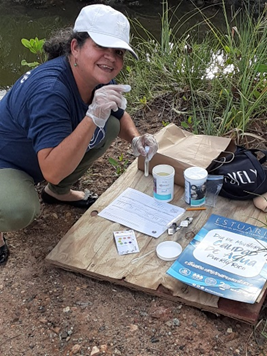 